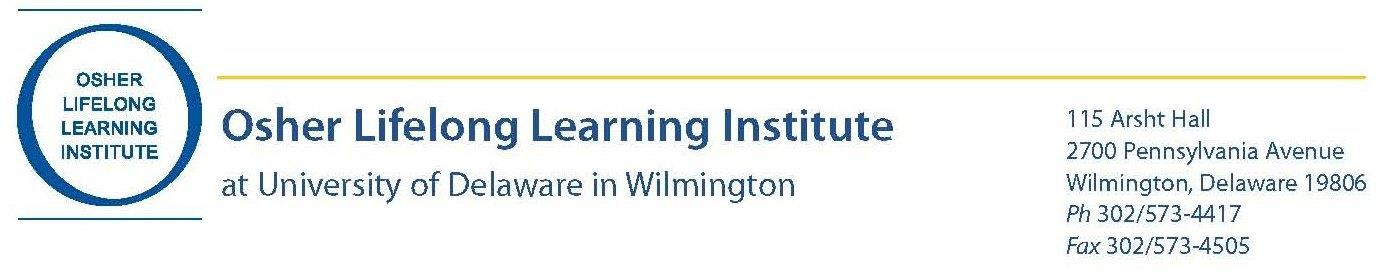 2020 SPRING COURSE PROPOSAL FORMS & INSTRUCTIONSSpring Semester Dates: February 10 – May 15, 202013 weeks(No Classes during Spring Break March 30-April 3, 2020)Course Proposals are due in the OLLI office no later than FRIDAY, September 27, 2019.A complete Course Proposal consists of THREE PARTS:Course Proposal Form Please observe limits for length of title, description, and biography.Course Content Form Include course title and name(s) of instructor(s) on each page.Equipment Request Form If no equipment is needed, please check the box labeled “No AV Equipment is needed for this course.”Each part must include the Course Title and Instructor Name!When all 3 completed forms have been received by the Program Coordinator, the proposal will be sent to the individual Area Coordinators for review. After the Area Coordinators have signed off on the proposal, the Curriculum Committee will make the final approval decision.If you would like to have your Course Content/Syllabus posted online, simply email a separate copy of it to LLL-courses@udel.edu. If you do not have access to a computer to send the file, please see the Program Coordinator for assistance.The Osher Lifelong Learning Institute at the University of Delaware in Wilmington is a MEMBERSHIP COOPERATIVE ORGANIZATION. Instructors must register as members for the semester in which they teach. Instructors receive a discounted membership fee.For more information, contact Andrea Majewski, Program Coordinatorajwm@udel.edu 302-573-4447Thank you for volunteering to teach!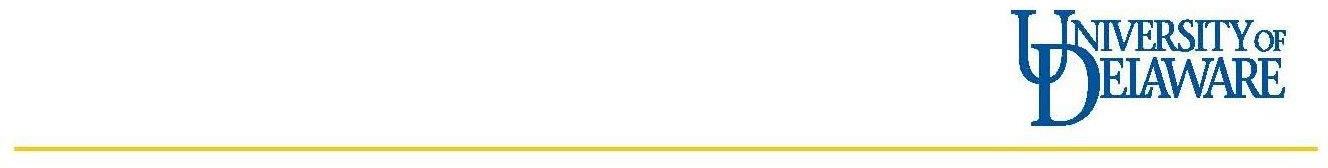 For Administrative Use OnlyProgram Coordinator Review       	                        Area Coordinator Review	  	  Entered into Allstars	 	Course Content Form		Yes No Equipment Request Form		Yes   No Cat Code    	Osher Lifelong Learning Institute at the University of Delaware in WilmingtonCourse Proposal Form – 2020 SpringCompleted Course Proposals are due in the Office by Friday, September 27, 2019.Course Title	 	(Start with Key Word – Maximum 30 characters including spaces)Instructor 1	 	Name	Phone Number	EmailInstructor 2	 	Name	Phone Number	EmailInstructor 3	 	Name	Phone Number	EmailContent Category (Check One) 	(A) Art History/Appreciation	 	(G) History	 	(N) Info Tech - General Topics 	(B) Fine Arts	 	(H) Literature	 	(O) Languages 	(C) Performing Arts-Participation 	(J) Philosophy/Religion	 	(P) Life Sciences 	(C) Performing Arts-Appreciation 	(K) Writing	 	(Q) Health & Wellness 	(D) General Studies	 	(L) Computers- Mac	 	(R) Physical Sciences/Math 	(E) Genealogy	(PC Labs use yellow form)	 	(S) Econ/Finance/Politics/Law 	(F) Culture/Social Studies	 	(M) Mobile Computing	 	(Y) Community Service(L) Computers - PC -- Use Yellow PC Lab Form	(X) Extracurricular Activity – Use Pink Extracurricular Form Check One:	 	New Course	 	Continuing Course	 Repeated Course Last Taught in  	Student Weekly Prep Time (check one):	 	0-1 hour	 	1-2 hours	 	2+ hoursWould you like to set an enrollment limit? 	No	 	Yes, limit enrollment to  	Instructional Mode: 	active	 	discussion	 	lecture	 	video-basedPreferred Class Time: Please provide at least 3 times. Indicate your preference in order of priority by writing 1, 2, or 3 next to the chosen times. Write “no” next to times when you absolutely cannot teach.***13 sessions from February 10 – May 15, 2020***Closed for Spring Break – March 30-April 3, 2020***Additional scheduling info:   	COURSE DESCRIPTION:	Circle One: New	Acceptable	Needs revisionFor a new course, print the catalog course description below.For a continuing or repeated course, review prior catalog course description to decide if it is acceptable. Descriptions should not exceed 50 words.BIOGRAPHICAL INFORMATION:	Circle One: New	Acceptable	Needs revision New instructors, print biographical information below.Returning instructors, review previous catalog bio to decide if it is acceptable. Descriptions should not exceed 40 words.Classes meet for 13 sessions from February 10 – May 15, 2020. No classes Spring Break, March 30-April 3, 2020. Please explain any schedule deviations.Is a text book required for your course? Circle One:  No	Yes (Supply information below.)Title: 	Author:	 ISBN:    	Do you plan any course trips?  Circle One:  No	Yes****If “Yes,” please follow the instructions in the “Trip Pak” available at the Reception Desk.Additional Information:Signature: 		Date:	 Instructor 1Signature: 		Date:	 Instructor 2Signature: 		Date:	 Instructor 3Thank you for volunteering to teach!Osher Lifelong Learning Institute at the University of Delaware in WilmingtonCourse Content Form – 2020 SpringThis form must be completed for ALL COURSES, new, repeated, or continuing.Course Title	 	Instructor 1	 	Instructor 2	 	Instructor 3	 	Course Prerequisites:   	Course Co-requisites:  	Materials Required:    	Textbook(s) required and their cost: 	Course Outline/SyllabusYou may list broad topics, a detailed weekly schedule, or a formal syllabus. Attach this form and any additional pages to your course proposal. If you would like your course content/syllabus posted online, please email a separate copy to LLL-courses@udel.edu. If you do not have access to a computer to send the file, please see the Program Coordinator for assistance.EQUIPMENT REQUEST FORM – 2020 SpringPLEASE PRINTCourse Title:  	Instructor(s):  	NO AV EQUIPMENT IS NEEDED FOR THIS COURSE.Schedule your AV needs as well as the needs of your guest speakers. Indicate “ALL” when equipment is needed for every class; indicate“SOMETIMES” for an occasional need. If you know the exact dates, please note them on the form. If you rearrange furniture, please return it to its original state at the end of your class.Special Needs: 	Z:\Curriculum + Course Proposals\Course Proposals Forms by semester and year\2020 Spring\Equipment Request Form - 2020 Spring.docxMondayMondayTuesdayTuesdayWednesdayWednesdayThursdayThursdayFridayFriday9:00-10:159:00-10:159:00-10:009:00-10:159:00-10:1510:30-11:4510:30-11:4510:15-11:1510:30-11:4510:30-11:4512:30-1:4512:30-1:4511:30-12:3012:30-1:4512:30-1:452:00-3:152:00-3:152:00-3:152:00-3:152:00-3:15